INSCRIPTIONS MARCHE DE NOEL 2022du 16 août au 9 octobre 2022Nom – Prénom : ...................................................................................................................................................Adresse : ...............................................................................................................................................................N° portable : ..........................................................	Mail : ………………………………………….Nature du stand (le plus précisément possible) : ...............................................................................................................................................................................................................................................................................Tarifs : de ....... à	eurosNombre de photos jointes (2 à 3 pour les nouveaux) ..........................................................................................A déjà participé au Marché de Noël les années précédentes	 OUI	 NONLe centre social propose une animation et un thème pour le Marché de Noël. Cette année, nous souhaitons continuer à impulser sur la commune une dynamique permettant à chacun de participer et de faire rêver petits et grands, à l’approche des fêtes de Noël.Lors de la première réunion en soirée, nous demanderons aux exposants du marché de Noël de nous aider à promouvoir cette animation sur le thème retenu par les exposants de l’année dernière : “Noël au naturel”.Avec vos idées, vos coups de mains, peut-être vos prêts de matériel, nous continuerons à faire de notre marché de Noël un moment convivial qui attire de nombreux claixois et des personnes des communes environnantes.Participera aux 3 ateliers à La Cascade et à la réunion bilan :Prévoir un lot pour la tombola organisée pendant le marché de Noël de 5 à 10 €. Merci de nous préciser vos compétences :créativité 	dessin	découpage au cutter	peinture   En cas d'indisponibilité pour participer à ces ateliers, prévenir le centre social 04 76 98 35 42.Je soussigné(e)	déclare avoir pris connaissance du règlementet m'engage à m'y conformer.Fait à Claix, le .................................................................................SignaturePrécédée de la mention “Lu et approuvé” Mairie de Claix ­ CCAS ­ Centre social La Cascade ­ inscription Marché de Noel 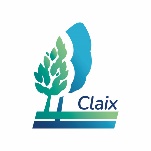 Mairie de Claix ­ CCAS ­ Centre social La Cascade ­ inscription Marché de Noel lundi 17 octobre 2022 à 19h30 OUI NONlundi 7 novembre 2022 à 19h30 OUI NONlundi 28 novembre 2022 à 19h30 OUI NONlundi 16 janvier 2023 à 19h30 OUI NON